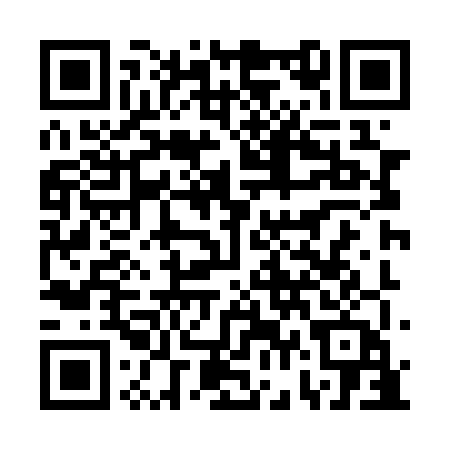 Prayer times for Twin Lakes Beach, Manitoba, CanadaWed 1 May 2024 - Fri 31 May 2024High Latitude Method: Angle Based RulePrayer Calculation Method: Islamic Society of North AmericaAsar Calculation Method: HanafiPrayer times provided by https://www.salahtimes.comDateDayFajrSunriseDhuhrAsrMaghribIsha1Wed4:146:061:296:358:5310:452Thu4:126:041:296:368:5410:473Fri4:096:021:296:378:5610:504Sat4:066:011:296:388:5710:525Sun4:045:591:296:398:5910:556Mon4:015:571:286:409:0010:577Tue3:585:561:286:419:0211:008Wed3:565:541:286:429:0311:029Thu3:535:531:286:439:0511:0510Fri3:505:511:286:439:0611:0711Sat3:485:491:286:449:0811:1012Sun3:455:481:286:459:0911:1313Mon3:435:471:286:469:1111:1514Tue3:405:451:286:479:1211:1815Wed3:375:441:286:489:1411:2016Thu3:355:421:286:499:1511:2217Fri3:355:411:286:499:1611:2218Sat3:345:401:286:509:1811:2319Sun3:345:381:286:519:1911:2420Mon3:335:371:286:529:2011:2521Tue3:325:361:296:539:2211:2522Wed3:325:351:296:539:2311:2623Thu3:315:341:296:549:2411:2724Fri3:315:331:296:559:2611:2725Sat3:305:321:296:569:2711:2826Sun3:305:311:296:569:2811:2927Mon3:305:301:296:579:2911:2928Tue3:295:291:296:589:3011:3029Wed3:295:281:296:589:3111:3030Thu3:285:271:306:599:3211:3131Fri3:285:261:307:009:3311:32